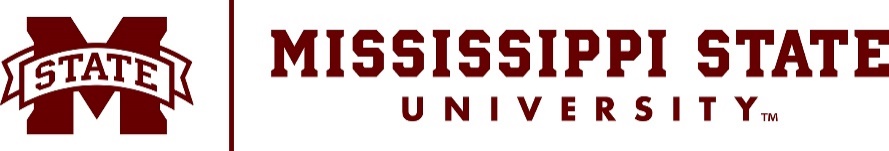 INVITATION FOR BIDS
OFFICE OF PROCUREMENT & CONTRACTSINSTRUCTIONS FOR BIDDERS
Sealed bids will be received in the Office of Procurement & Contracts, Mississippi State University, for the purchase of the items listed herein.  
All bids must be received in the Office of Procurement & Contracts on or before the bid opening time and date listed herein. Delivery of bids must be during normal working hours, 8:00 a.m. to 5:00 p.m. CST, except on weekends and holidays when no delivery is possible.  
Bidders shall submit their bids either electronically or in a sealed envelope. To submit electronically, follow the instructions below.  Bids CANNOT be emailed. Sealed bids should include the bid number on the face of the envelope as well as the bidders’ name and address.   Bids should be sent to: 245 Barr Avenue, 610 McArthur Hall, Mississippi State, MS  39762.At this time we only accept non-ITS bids electronically.  For electronic submission of bids, go to: portal.magic.ms.gov. 
and use the RFX number on the next page as your reference number. All questions regarding this bid should be directed to the Office of Procurement & Contracts at 662-325-2550.TERMS AND CONDITIONS
All bids should be bid “FOB Destination” 
Bidders must comply with all rules, regulations, and statutes relating to purchasing in the State of Mississippi, in addition to the requirements on this form. General Bid Terms and Conditions can be found here: https://www.procurement.msstate.edu/procurement/bids/Bid_General_Terms_May_2019_V2.pdf
Any contract resulting from this Invitation for Bid shall be in substantial compliance with Mississippi State University’s Standard Contract Addendum: https://www.procurement.msstate.edu/contracts/standardaddendum.pdfBid Number/RFX Number:  22-146/RFX#3160005559
Opening Date:  December 6, 2022 @2:00 p.m.
Description:  Installation of Irrigation and Plant MaterialVendor Name:  ______________________________________________________
Vendor Address: _____________________________________________________
Telephone Number: __________________________________________________
Days the Offer is Firm: ________________________________________________
Authorized Signature: ________________________________________________	        Name: _____________________________________________________________	                       Title: ______________________________________________________________

ItemQuantityDescriptionUnit PriceTotal Price1Installation of Irrigation and Plant Material for “The Presidential Crossing” project located at the intersection of Magruder Street and President Circle Please see attached drawings